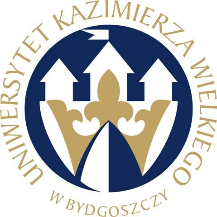 UNIWERSYTET KAZIMIERZA WIELKIEGOW BYDGOSZCZYul. Chodkiewicza 30, 85 – 064 Bydgoszcz, tel. 052 341 91 00 fax. 052 360 82 06NIP 5542647568 REGON 340057695www.ukw.edu.plUKW/DZP-282-ZO-B-5/2020	Bydgoszcz, dn. 22.03.2020 r.OGŁOSZENIE O UNIEWAŻNIENIU POSTĘPOWANIA w TRYBIE Zapytania Ofertowego Uniwersytet Kazimierza Wielkiego w Bydgoszczy informuje, że postępowanie o udzielenie zamówienia publicznego prowadzone w trybie Zapytania Ofertowego na realizację zamówienia przeznaczonego wyłącznie na badania naukowe pn.: „Usługa zaprojektowania markerów SSR (Simple Sequence Repeats) w ramach badania pn: Rola neutralnych i adaptacyjnych procesów genetycznych w kształtowaniu ogólno-genomowej zmienności hybrydyzujących podgatunków pszczoły miodnej realizowane w ramach projektu badawczego: Opus 10”, zostało unieważnione.Uzasadnienie:W terminie wyznaczonym jako termin składania ofert, tj. do dnia 16.04.2020 r. do godz. 11:00 nie została złożona żadna oferta.Kanclerz UKW mgr Renata Malak